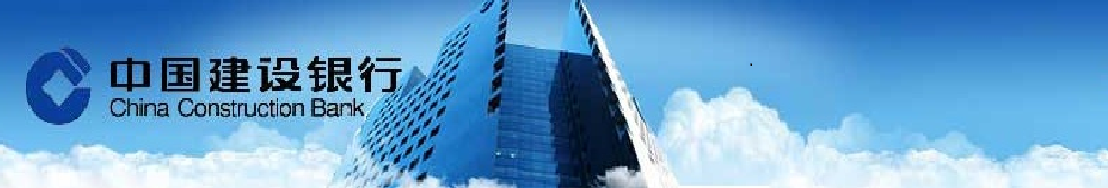 德國周一表態支持希臘留在歐元區，歐盟執委會派出一位高級官員前往希臘，勸其實施進一步改革以挽救紓困協議。與此同時，國際貨幣基金組織(IMF)總裁拉加德仍立場堅定，認為作為希臘的金主，IMF不能為希臘做出特殊安排。美國總統特朗普表示，美國將“微調”與加拿大的貿易關係。對於確立北美自由貿易協定(NAFTA)，特朗普已承諾要重新協商，為美國爭取更有利的條件。NAFTA中最讓他顧慮的是美國與墨西哥的貿易關係，他此前頻繁提及墨西哥讓美國人的工作機會流失。外匯市場    台幣兌美元週一收升。在外資淨匯入逾1億美元、出口商跟隨外資進場拋匯激勵下，台幣擺脫上週五貶值走勢，開高震盪收升，與日韓等亞幣脫鉤，但仍守穩在31元以上，在這波外資大舉湧入情況觀察，再次挑戰31元整數關卡，短線有機會升破31元大關。隨台股站上9,700點，今天外資在台股續呈買超，激勵台幣走揚，盤中最高升至31.000；惟午後進口商進場買匯，加上來自散戶的螞蟻雄兵逢低買入日圓，間接提供美元適度支撐，且央行尾盤進場調節，削弱台幣升勢。預計今天成交區間在30.900~31.050。貨幣市場    台灣銀行間短率周一靠向區間高位。雖然國際債交割高峰期已過，不過銀行心態仍偏向保守，一大型龍頭銀行並微幅調整拆款利率靠向區間高位。人民幣市場部分，隔拆利率在1.20%-2.00%，一年天期cnh swap落在 2,315 -2,390。債券市場    週一美國無重要經濟數據公佈，但受到市場猜測今天晚間Fed主席Yellen可能會發表篇鷹派談話影響，美債利率向上彈升，終場10年期美債利率上揚2.9bps收2.436%；30年期利率上揚2.6bps收3.032%，今日市場關注美國生產者物價公布，短線美債10年券利率再次回到2.40%，利率走勢仍維持震盪整理。期貨市場    週一離岸人民幣走貶，貶破了6.87關卡，一度站上6.88，尾盤收6.8718，在突破箱型整理區間後一度引發美元多單進場，惟目前在美元局勢尚未明朗前，美元多方謹慎以待。離岸人民幣換匯點下跌，一個月175(-30)，一年期2300(-65)。期貨週一成交2231口，成交約當金額0.89億美金，留倉口數2740口，約當留倉金額0.90億美金。Economic Data免責聲明本研究報告僅供本公司特定客戶參考。客戶進行投資決策時，應審慎考量本身之需求、投資風險及風險承壓度，並就投資結果自行負責，本公司不作任何獲利保證，亦不就投資損害負任何法律責任。本研究報告內容取材自本公司認可之來源，但不保證其完整性及精確性、該報告所載財務資料、預估及意見，係本公司於特定日期就現有資訊所作之專業判斷，嗣後變更時，本公司將不做預告或更新；本研究報告內容僅供參考，未盡完善之處，本公司恕不負責。除經本公司同意，不得將本研究報告內容複製、轉載或以其他方式提供予其他第三人。FXLastHighLowUSD/TWD31.0331.09531USD/CNY6.88026.88986.873USD/CNH6.87416.8846.8563USD/JPY113.74114.17113.06EUR/USD1.05981.06581.0592AUD/USD0.7640.76860.7631Interest RateInterest RateLastChgTW O/NTW O/N0.210TAIBOR 3MTAIBOR 3M0.659220.00011CNT TAIBOR 3MCNT TAIBOR 3M4.9264-0.2916CNT TAIBOR 1YCNT TAIBOR 1Y5.0886-0.0641TW IRS 3YTW IRS 3Y0.86640.0018TW IRS 5YTW IRS 5Y1.10.005TW 5Y BONDTW 5Y BOND0.822-0.003TW 10Y BONDTW 10Y BOND1.1412-0.0053SHIBOR O/NSHIBOR O/N2.264-0.0038SHIBOR 1MSHIBOR 1M4.00520.0114SHIBOR 3MSHIBOR 3M4.20290.0302CN 7Y BONDCN 7Y BOND3.219-0.022CN 10Y BONDCN 10Y BOND3.421-0.016USD LIBOR O/NUSD LIBOR O/N0.687780.00111USD LIBOR 3MUSD LIBOR 3M1.036220.0025USD 10Y BONDUSD 10Y BOND2.43580.0375USD 30Y BONDUSD 30Y BOND3.03190.0351CommodityCommodityLastChgBRENTBRENT55.590.22WTIWTI52.930.17GOLDGOLD1225.260.57StockStockLastChgDow JonesDow Jones20412.16142.79NasdaqNasdaq5763.95629.829S&P 500S&P 5002328.2512.15DAXDAX11774.43107.46SSEASSEA3368.463-0.757HISHIS23710.98-15.69TAIEXTAIEX9710.3219.04Nikkei 225Nikkei 22519459.15-44.87KOSPIKOSPI2078.65-2.36Source: BloombergSource: BloombergSource: BloombergSource: BloombergDate CountryEventPeriodSurveyActualPrior02/14CHCPI(年比)Jan2.40%2.50%2.10%02/14CHPPI(年比)Jan6.50%6.90%5.50%02/14USPPI最終需求(年比)Jan1.50%--1.60%02/14USPPI(不含食品及能源)(年比)Jan1.10%--1.60%02/14-02/15CH貨幣供給M2(年比)Jan11.30%--11.30%02/14-02/15CH貨幣供給M1年比Jan20.20%--21.40%02/14-02/15CH貨幣供給M0年比Jan8.90%--8.10%02/14-02/15CHNew Yuan Loans CNYJan2440.0b--1040.0b02/14-02/15CH社會融資(人民幣)Jan3000.0b--1630.0b02/14-02/18CH外國直接投資(年比)人民幣Jan1.40%--5.70%